Swords Judo Open 2022VENUE:  :         	Phibblestown Community Centre                          	Phibblestown Rd, Dublin 15 (D15 XT85)DATE:            	Sunday 23rd October 2022TIME: ;        	Competition starts at 10.00am WEIGH-IN: :         	Sunday 23rd October 2022 from 9.00am to 9.30amEntry Fee	€25CATEGORIES:NB Please note we are limiting the number of entries to 150. Please get your entry in early.No Armlocks/Strangles allowed.NO ENTRY ON THE DAY Last Date for Entries is Monday 17th October 2022Entries to Leo Gibbons, 11 Brookdale Lawns, Rivervalley, Swords, Co. DublinPayments can be made via Revolut @sjclub or by scanning the QR Code below (please included entry name in payment message). You need to also post/email the entry form if you opt for this method so we know category etc – leogibbons2@gmail.com.`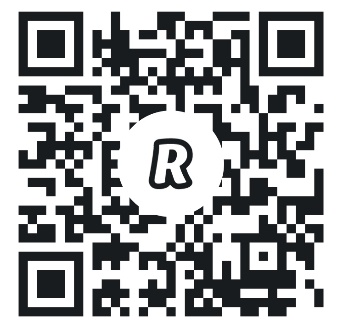 Cheques/Postal Orders made payable to Swords Judo ClubSwords Judo Open 2022Sunday 23rd October 2022Phibblestown Community Centre, Dublin 15 (D15 XT85)Name: …………………………………………………    .Club: …………………....Date of Birth: …………………… ……………………. Membership No…………Entry Fee - €25.	 Parent Mobile Number……………………………….Parent Contact Email - …………………………………Please circle the category player wishes to enter. For Minors please circle both group & weight.Parent/Guardians Signature: ……………………………………….COMPETITION:  The Competition will be run in pools or knockout with double repechage.                                 Minimum entry 4 per category otherwise categories will be amalgamated.All Competitors must hold a current membership with IJA, NIJF, BJA or from an Association affiliated to the International Judo Federation.All competitors must have their entry form signed by a parent or guardian.All female competitors must wear a white tee-shirt underneath their judogi.No responsibility for loss or injury will be accepted by Swords Judo Club or their agents.For the weigh-in ALL players must wear a tee-shirt and judo pants – a tolerance of .6kg will be permitted (this will speed up registration).Minor Groups 1 & 2 - we will try to keep ‘younger’ Minor players grouped together in these separate categories. A separate set of medals will be awarded. SUBJECT TO ADEQUATE NUMBERS – otherwise groups will be merged.A Certificate will also be awarded to all medal winners.Footwear must be worn in the venue at all times except when on the mat.Pre-Cadet 2008.2009Pre-Cadet 2008.2009Pre-Cadet 2008.2009Pre-Cadet 2008.2009Pre-Cadet 2008.2009Pre-Cadet 2008.2009Pre-Cadet 2008.2009Pre-Cadet 2008.2009Pre-Cadet 2008.2009Pre-Cadet 2008.2009BoysU38kgU42kg U46kgU50kgU55kgU60kgU66kg+66kgGirlsU44kgU48kgU52kgU57kg+57kgMinor Group 1 (2010,2011,2012,2013) & Minor Group 2 (2014,2014,2016) Subject to NumbersMinor Group 1 (2010,2011,2012,2013) & Minor Group 2 (2014,2014,2016) Subject to NumbersMinor Group 1 (2010,2011,2012,2013) & Minor Group 2 (2014,2014,2016) Subject to NumbersMinor Group 1 (2010,2011,2012,2013) & Minor Group 2 (2014,2014,2016) Subject to NumbersMinor Group 1 (2010,2011,2012,2013) & Minor Group 2 (2014,2014,2016) Subject to NumbersMinor Group 1 (2010,2011,2012,2013) & Minor Group 2 (2014,2014,2016) Subject to NumbersMinor Group 1 (2010,2011,2012,2013) & Minor Group 2 (2014,2014,2016) Subject to NumbersMinor Group 1 (2010,2011,2012,2013) & Minor Group 2 (2014,2014,2016) Subject to NumbersMinor Group 1 (2010,2011,2012,2013) & Minor Group 2 (2014,2014,2016) Subject to NumbersMinor Group 1 (2010,2011,2012,2013) & Minor Group 2 (2014,2014,2016) Subject to NumbersBoysU21kgU24kgU27kgU30kgU34kgU38kgU42kgU46kg+46kgGirlsU21kgU24kgU28kgU32kgU36kgU40kgU44kg+44kgPre-Cadet 2008.2009Pre-Cadet 2008.2009Pre-Cadet 2008.2009Pre-Cadet 2008.2009Pre-Cadet 2008.2009Pre-Cadet 2008.2009Pre-Cadet 2008.2009Pre-Cadet 2008.2009Pre-Cadet 2008.2009Pre-Cadet 2008.2009BoysU38kgU42kg U46kgU50kgU55kgU60kgU66kg+66kgGirlsU44kgU48kgU52kgU57kg+57kgMinor Group 1 (2010,2011,2012,2013) & Minor Group 2 (2014,2014,2016) Subject to NumbersMinor Group 1 (2010,2011,2012,2013) & Minor Group 2 (2014,2014,2016) Subject to NumbersMinor Group 1 (2010,2011,2012,2013) & Minor Group 2 (2014,2014,2016) Subject to NumbersMinor Group 1 (2010,2011,2012,2013) & Minor Group 2 (2014,2014,2016) Subject to NumbersMinor Group 1 (2010,2011,2012,2013) & Minor Group 2 (2014,2014,2016) Subject to NumbersMinor Group 1 (2010,2011,2012,2013) & Minor Group 2 (2014,2014,2016) Subject to NumbersMinor Group 1 (2010,2011,2012,2013) & Minor Group 2 (2014,2014,2016) Subject to NumbersMinor Group 1 (2010,2011,2012,2013) & Minor Group 2 (2014,2014,2016) Subject to NumbersMinor Group 1 (2010,2011,2012,2013) & Minor Group 2 (2014,2014,2016) Subject to NumbersMinor Group 1 (2010,2011,2012,2013) & Minor Group 2 (2014,2014,2016) Subject to NumbersBoysU21kgU24kgU27kgU30kgU34kgU38kgU42kgU46kg+46kgGirlsU21kgU24kgU28kgU32kgU36kgU40kgU44kg+44kg